          KHAI MẠC "TUẦN LỄ HƯỞNG ỨNG HỌC TẬP SUỐT ĐỜI" NĂM 2020Sáng ngày 30/9/2020, tại Trường THCS Lê Hồng Phong, Phòng Giáo dục – Đào tạo huyện Đức Trọng đã tổ chức khai mạc “Tuần lễ hưởng ứng học tập suốt đời” năm 2020. Tham dự có lãnh đạo các phòng ban, đơn vị thuộc huyện; lãnh đạo UBND thị trấn Liên Nghĩa; Ban giám hiệu các trường học trên địa bàn huyện; cùng thầy cô giáo và các em học sinh trường THCS Lê Hồng Phong.Tuần lễ học tập suốt đời năm 2020 có chủ đề “Chuyển đổi số, thúc đẩy học tập suốt đời” diễn ra từ ngày 1/10 đến ngày 7/10. Thông qua tuần lễ nhằm tiếp tục tôn vinh, giữ gìn và phát huy truyền thống hiếu học của dân tộc Việt Nam. Trong thời đại công nghệ 4.0, giáo dục – đào tạo vừa là quyền cơ bản của con người, vừa là chìa khóa của sự phát triển bền vững. Học tập là một nhu cầu cấp bách của mỗi cá nhân để có thể thích nghi với những thay đổi nhanh chóng và khẳng định giá trị nhân văn trong một thế giới toàn cầu hóa. Mục tiêu và cũng là giải pháp mang tính thời đại của mọi nền giáo dục trên thế giới là xây dựng xã hội học tập, tạo cơ hội học tập suốt đời cho mọi người dân.Tại buổi lễ, học sinh khối lớp 7 của Trường THCS Lê Hồng Phong đã trao tặng sách, truyện cho thư viện nhà trường; các nhà hảo tâm đã trao tặng 10 Ipad cho các em có hoàn cảnh khó khăn nhằm giúp các em có thể dễ dàng vận dụng, khai thác công nghệ kỹ thuật hiện đại số phục vụ cho việc học tập ngày càng tốt hơn.Sau khi kết thúc lễ phát động, các đại biểu đã tham quan triển lãm xếp sách nghệ thuật tại thư viện trường THCS Lê Hồng Phong./.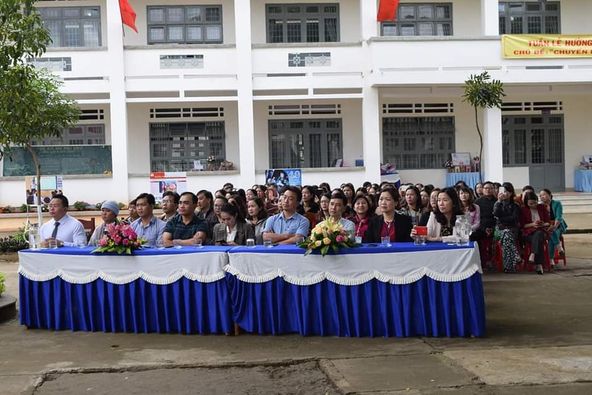 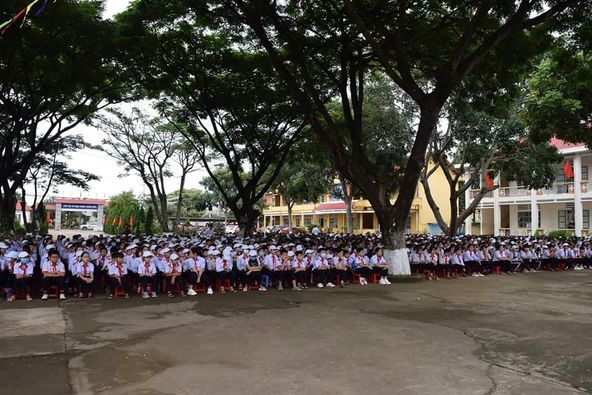 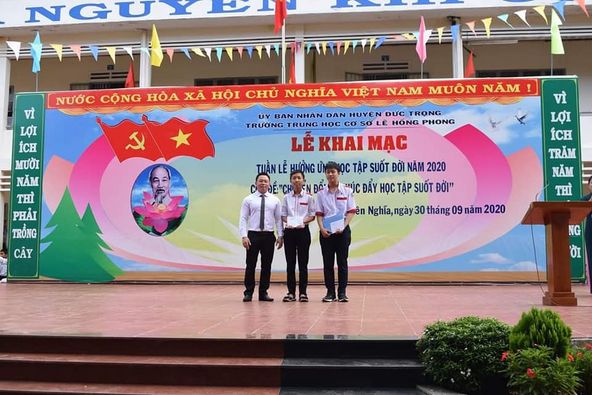 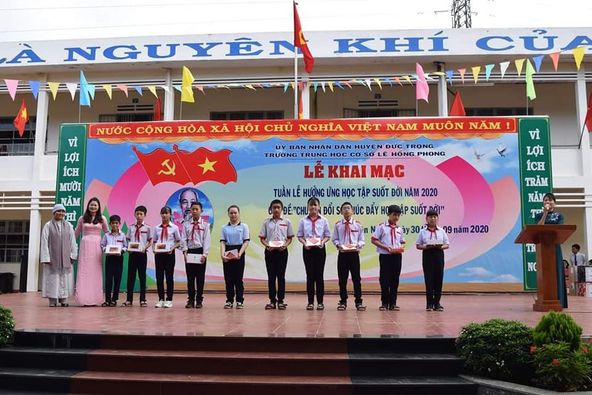 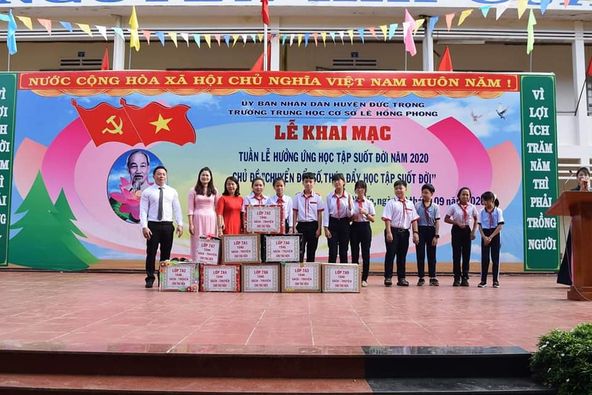 